                  COMUNE DI SAN VINCENZO VALLE ROVETO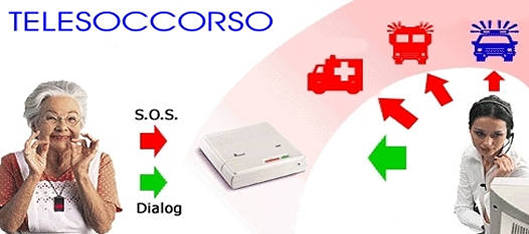 L’Amministrazione Comunale di San Vincenzo Valle Roveto ha attivato il servizio gratuito di Telesoccorso e Telecontrollo. Il servizio si propone lo scopo di fornire una copertura assistenziale operata mediante telefono. All'utente viene fornito un terminale dotato di un dispositivo (viva-voce), attivabile anche a distanza,  che collega automaticamente l'utente alla Centrale di Ascolto, la quale attiverà prontamente  i soccorsi più efficaci. Destinatari del servizio sono soggetti che abbiano un'età non inferiore a 65 anni o che presentino situazioni particolari, quali handicap, residenti nel Comune di San Vincenzo Valle Roveto. Potranno essere soddisfatte non più di 8 richieste.La domanda per usufruire del servizio dovrà essere effettuata  tramite   apposito modulo reperibile presso la sede del Municipio rivolgendosi a :Assist.te sociale  Dott.ssa Gina Nissi         lunedi 10 – 13Cons.re Sandro Di Rocco                        martedi – venerdi   09 – 11SanVincenzoValleRoveto,26 febbraio 2019                                                                                                                                                                                              IL SINDACO                                                                                  Ing.Giulio Lancia  